Lección 16: Horas difícilesMostremos horas en punto y horas y media.Calentamiento: Conversación numérica: Decenas y unidadesEncuentra mentalmente el valor de cada expresión.16.2: Dime otra vez, ¿qué hora es?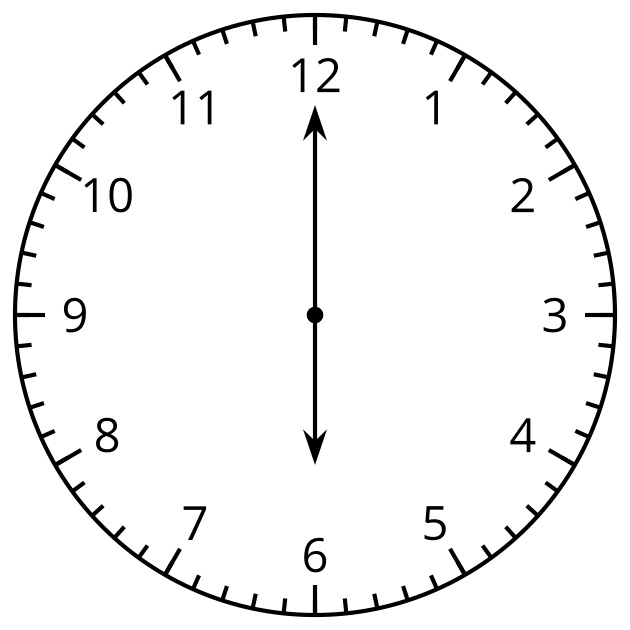 Diego dice que este reloj muestra las 6:00.Priya dice que el reloj muestra las 12:30.¿Con quién estás de acuerdo? ¿Por qué?Síntesis: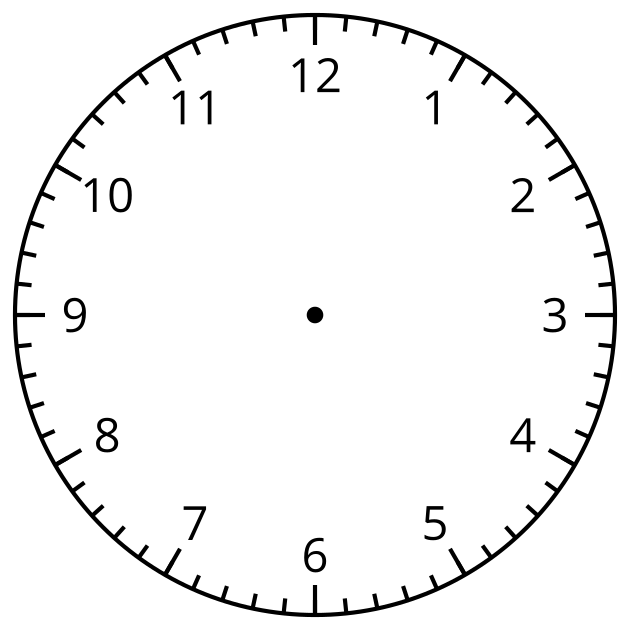 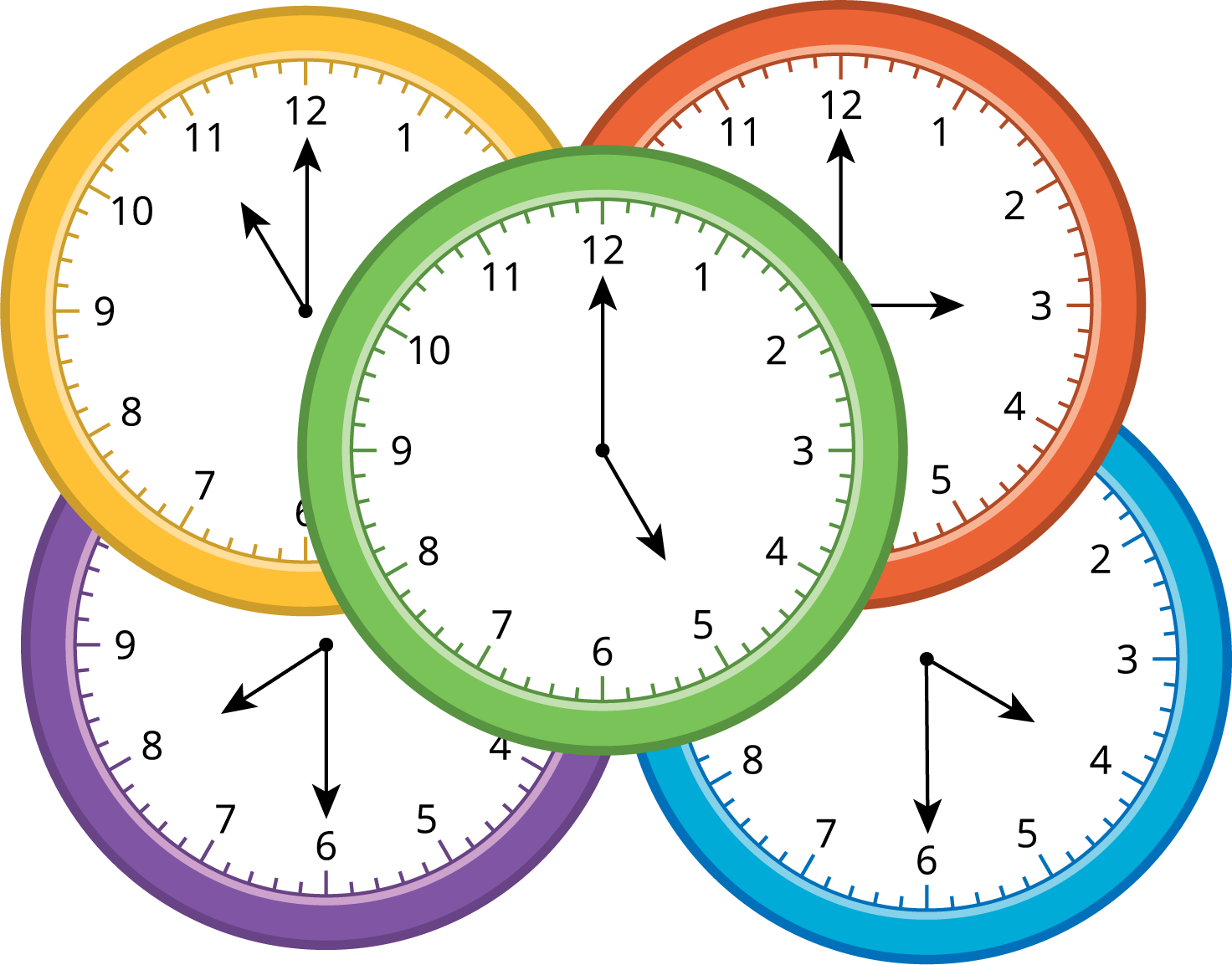 16.3: El horario del domingoLlena los espacios en blanco para mostrar tu horario de un domingo perfecto.HoraActividadReloj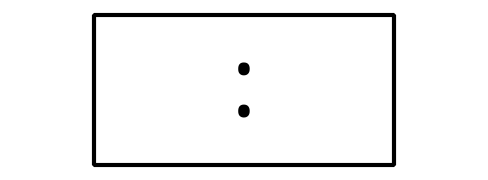 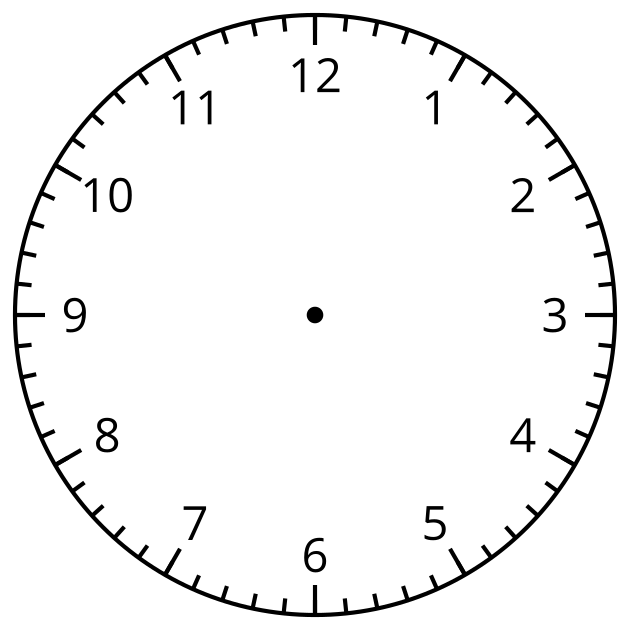 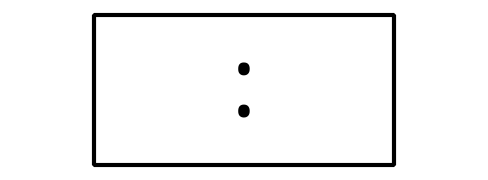 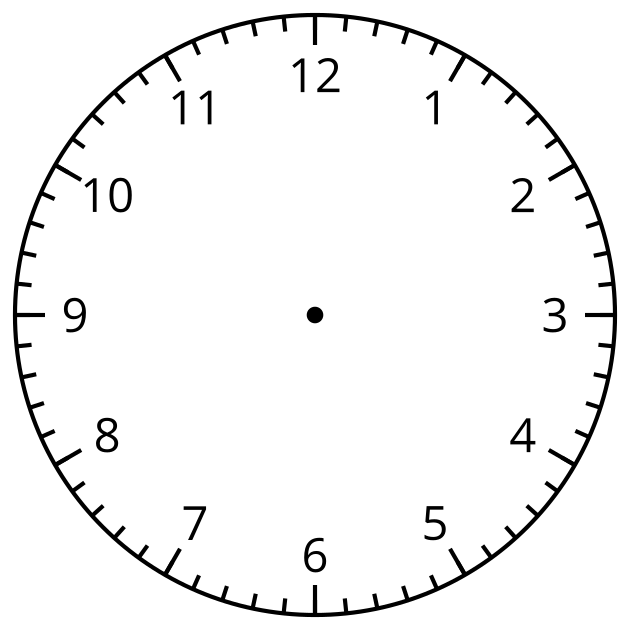 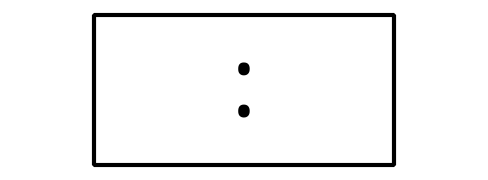 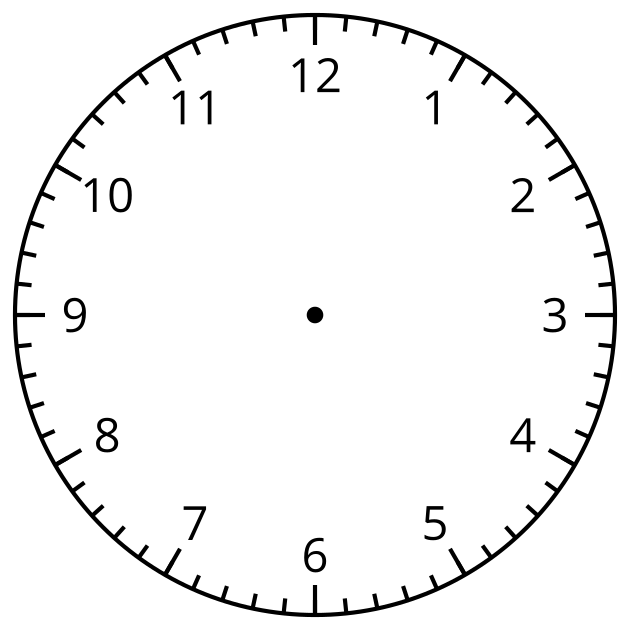 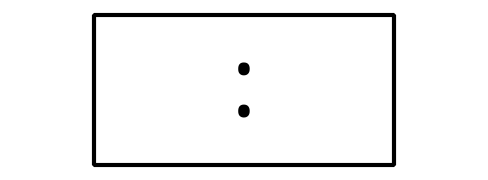 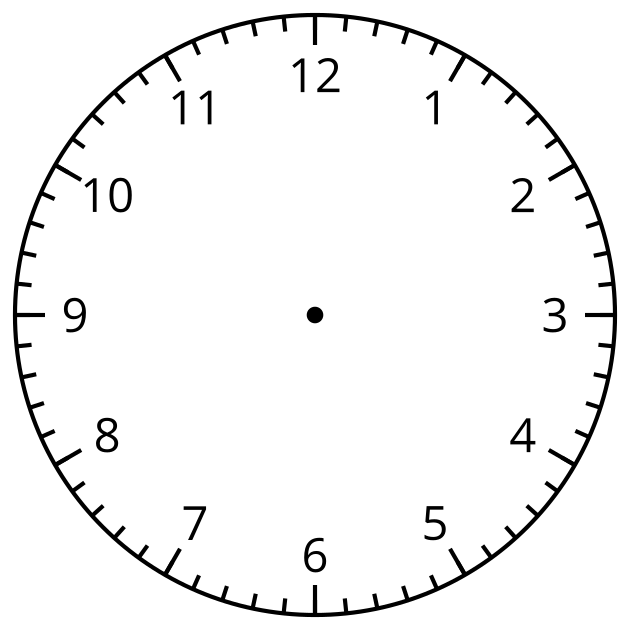 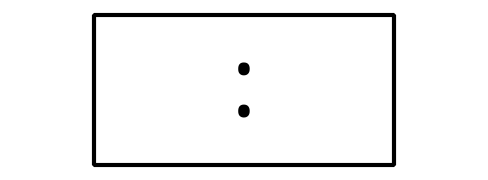 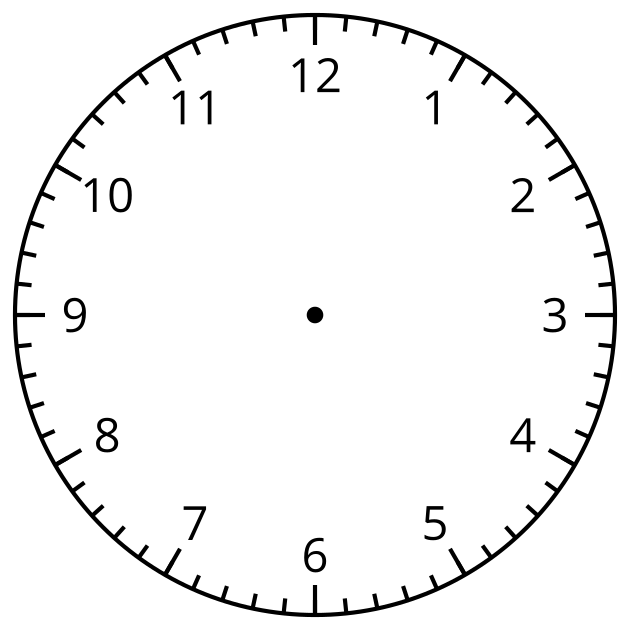 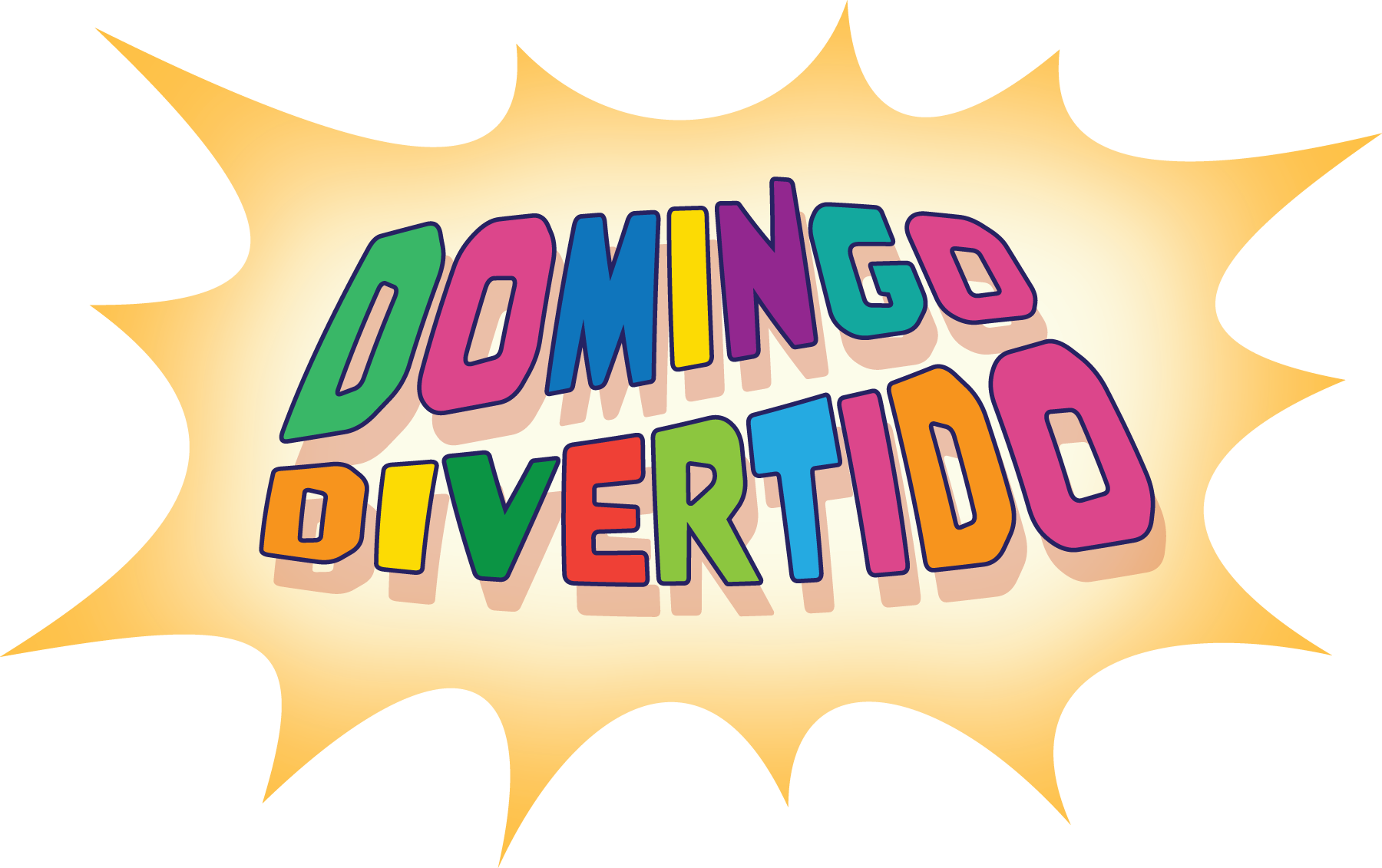 Section SummarySection SummaryAprendimos cómo leer horas en punto y horas y media.Aprendimos que cuando la manecilla de los minutos señala el 12, la manecilla de las horas señala un número. Decimos “___ en punto”.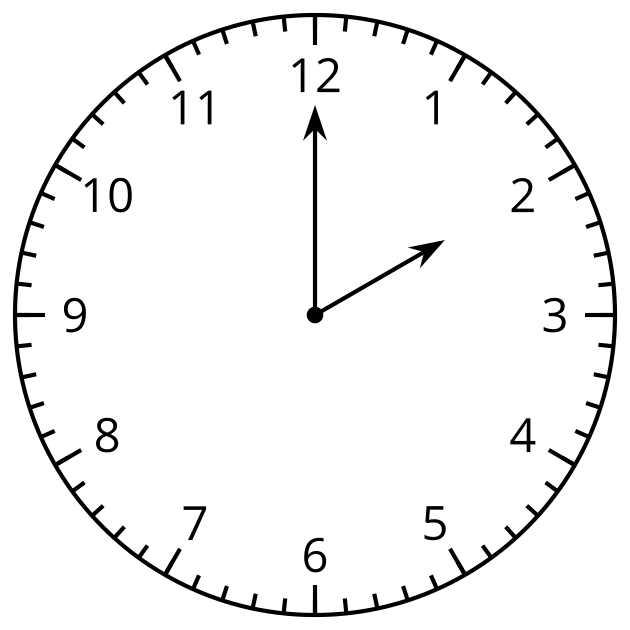 Son las 2 en punto.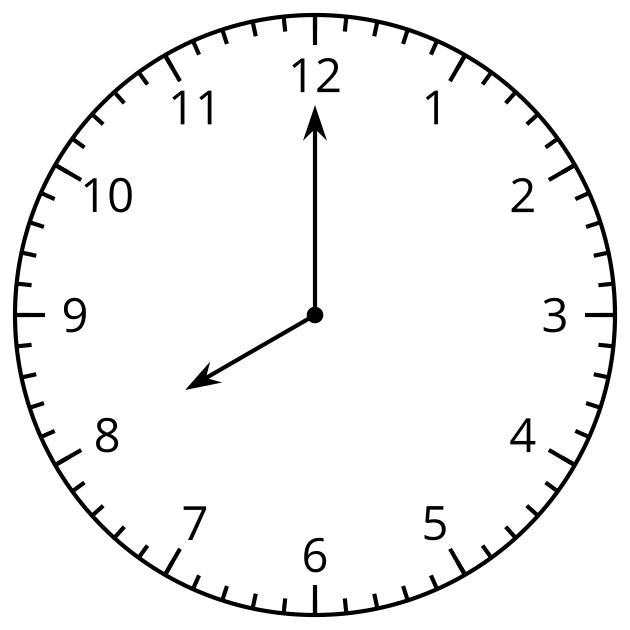 Son las 8 en punto.Aprendimos que cuando la manecilla de los minutos ha recorrido la mitad del reloj y señala el 6, la manecilla de las horas señala la mitad entre 2 números. Decimos “___ y media”.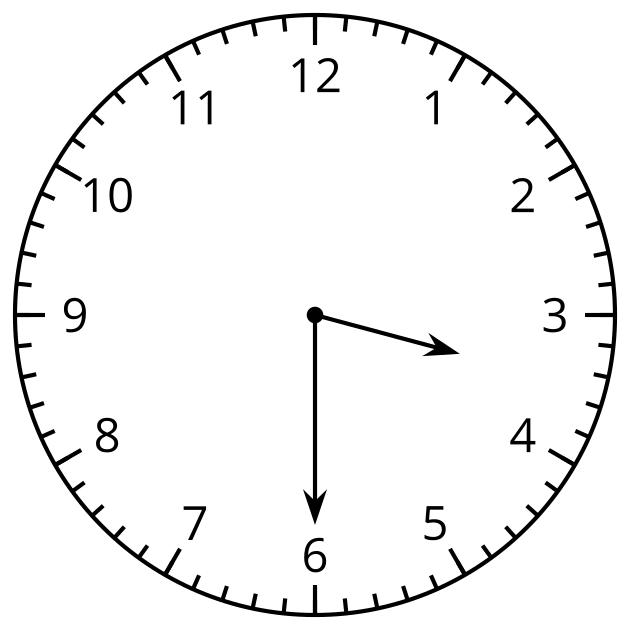 Son las 3 y media.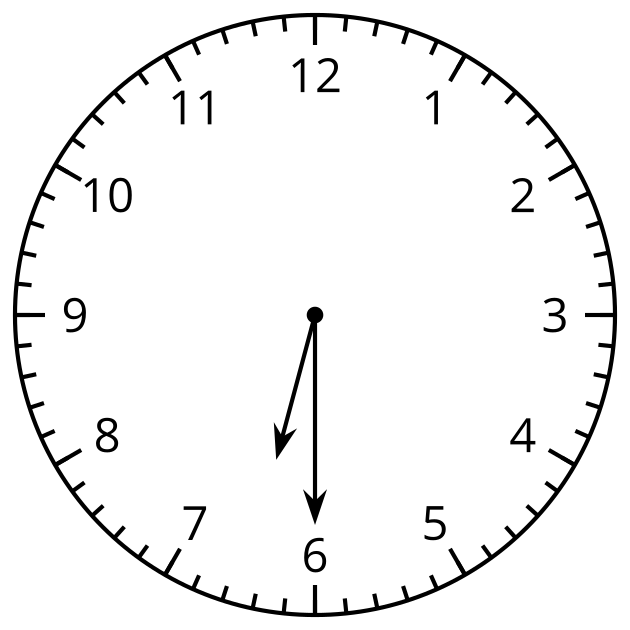 Son las 6 y media.Aprendimos cómo escribir la hora.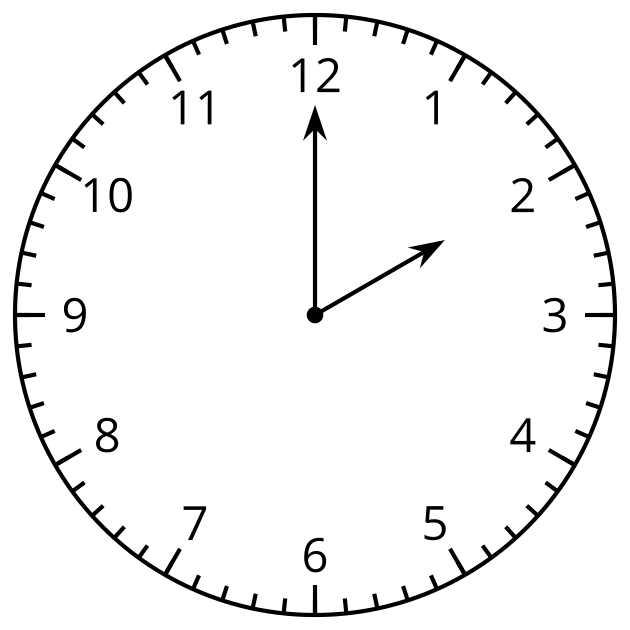 Son las 2:00.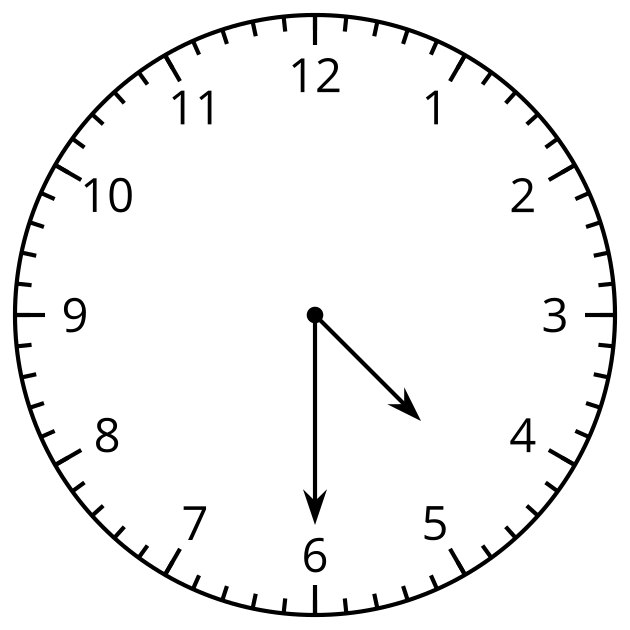 Son las 4:30.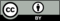 © CC BY 2021 Illustrative Mathematics®